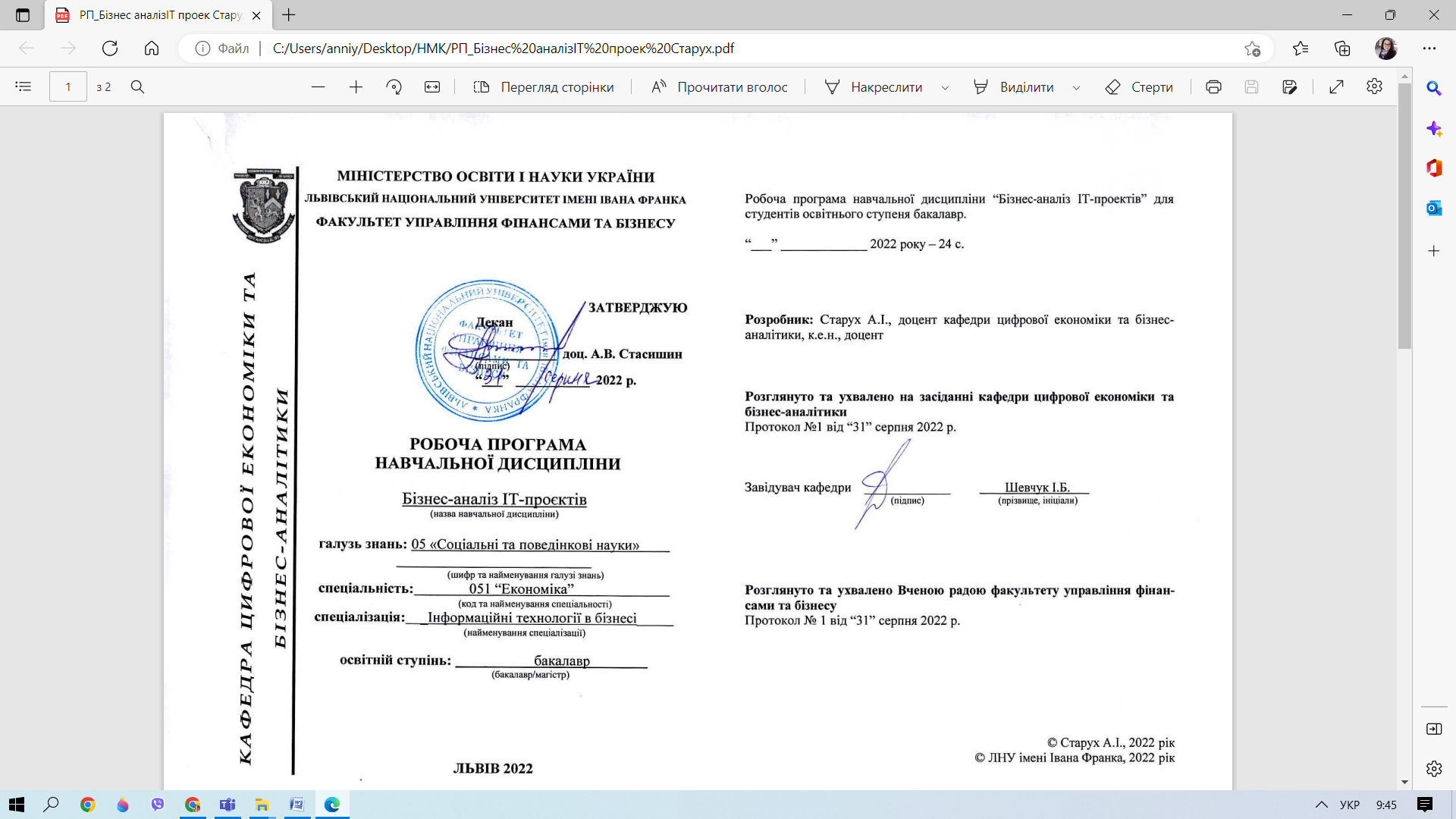 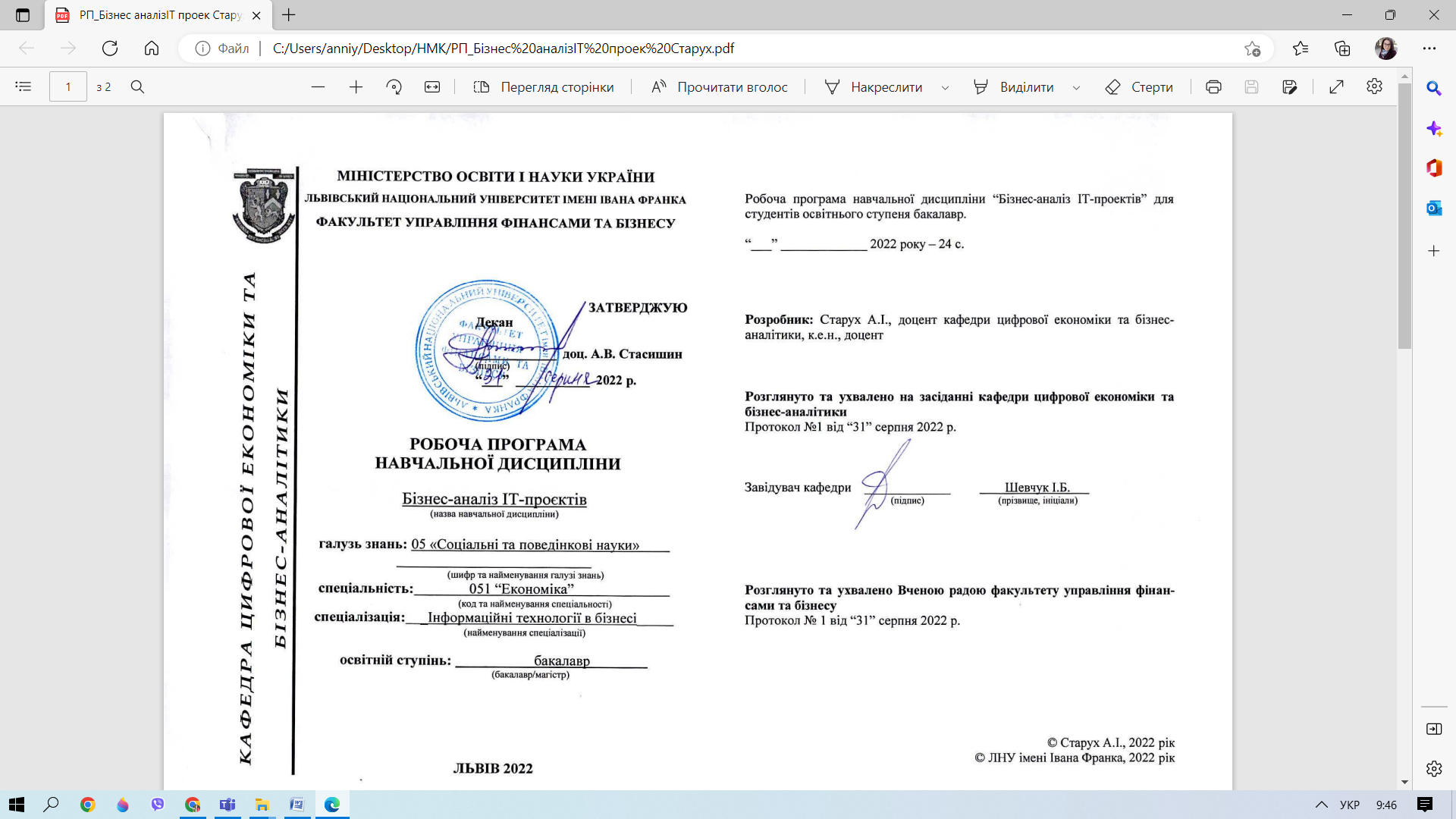 ЗМІСТ1. ПОЯСНЮВАЛЬНА ЗАПИСКАВ умовах підвищення рівня нестабільності бізнес-середовища та посилення конкурентної боротьби все більшого значення набуває здатність компаній оперативно трансформувати систему своїх бізнес-процесів на основі ефективних управлінських рішень, спрямованих на досягнення стратегічної відповідності свого ресурсного потенціалу характеру викликів зовнішнього середовища. Професія бізнес-аналітика полягає в аналізі бізнесу клієнта: знаходити слабкі місця й думати про те, як зробити їх сильними. Спеціаліст розробляє концепцію рішення, яке може призвести навіть до модернізації початкового запиту клієнта. Також правильно буде, якщо бізнес-аналітик залишить усе на своїх місцях, нерідко це ефективніше, ніж щось змінювати. Звичайно, часто замовник приходить зі своєю ідеєю, яка бездоганно виглядає з першого погляду, тоді робота бізнес-аналітика буде полягати в тому, щоби визначити актуальність і особливості концепціїВсе це є стійкою основою для поглибленого вивчення дисципліни “ Бізнес-аналіз ІТ-проектів”, оскільки це є необхідністю сьогодення, особливо для контингенту фахівців з інформаційних технологій для бізнесу.Предмет навчальної дисципліниПредметом дисципліни «Бізнес-аналіз ІТ-проектів» є вивчення та опанування студентами основних понять, принципів та видів аналізу та моделювання бізнес-процесів, зрозуміти місце бізнес-аналізу у життєвому циклі розробки програмного забезпечення,  а також отримати практичні навики використання та застосування різних видів нотацій для аналізу та опису бізнес-потреб для покращення бізнесу загалом.Мета навчальної дисципліниМета вивчення дисципліни «Бізнес-аналіз ІТ-проектів» – це допомогти студентам отримати знання та практичні навички формування дієвої бізнес-моделі на різних стадіях розвитку підприємства. Формування знань і навичок, необхідних для розв'язування задач бізнес-аналізу з застосуванням персонального комп'ютера й сучасного програмною забезпечення. Сформувати теоретичні і практичні знання щодо методології проведення аналізу існуючих бізнес-процесів, застосування сучасного інструментарію для вдосконалення та ефективного впровадження елементів бізнес-аналізу в ІТ. Формування професійних практичних компетенцій щодо використання концептуальних засад бізнес-аналізу, застосування технологій моделювання бізнес процесів з метою прийняття виважених управлінських рішень.Основні завданняЗавданнями навчальної дисципліни «Бізнес-аналіз ІТ-проектів» є: вивчення основних положень, понять і категорій, що відносяться до бізнес-аналізу та бізнес-процесів компанії;  формування комплексу взаємопов’язаних компетенцій в сфері пошуку і впровадження передового досвіду в формуванні бізнес-процесів компанії; вивчення процесу безперервного вдосконалення бізнес-процесів; вивчення основних аспектів роботи бізнес-аналітика в гнучких умовах розробки продукту; формування вмінь з’ясовувати вимоги (бізнес-вимоги, користувацькі вимоги, функціональні та нефункціональні вимоги) та правильно їх описувати; визначення пріоритезації вимог; а також визначення необхідного інструментарію залежно від проекту та домену. Місце навчальної дисципліни в структурно-логічній схеміДисципліна «Бізнес-аналіз ІТ-проектів» взаємопов’язана з такими дисциплінами як «Технології антикризового та інтелектуального управління бізнесом» та, «Технології проектування та адміністрування БД і СД», «WEB-дизайн та WEB-програмування», «Алгоритмізація та програмування», «Життєвий цикл програмного забезпечення».Вимоги до знань і уміньПри вивченні дисципліни «Бізнес-аналіз ІТ-проєктів» здобувачі вищої освіти набувають такі компетентності (здатність):Інтегральна Компетентність (ІК):ІК1 – Здатність розв’язувати складні спеціалізовані задачі та практичні проблеми в економічній сфері, які характеризуються комплексністю та невизначеністю умов, що передбачає застосування теорій та методів економічної науки.Загальні компетентності (ЗК):ЗК4 − Здатність застосовувати знання у практичних ситуаціях. ЗК6 − Здатність спілкуватися іноземною мовою. ЗК7 − Навички використання інформаційних і комунікаційних технологій. ЗК8 − Здатність до пошуку, оброблення та аналізу інформації з різних джерел. ЗК10 − Здатність бути критичним і самокритичним.Спеціальні (фахові) компетентності (СК):СК1 − Здатність виявляти знання та розуміння проблем предметної області, основ функціонування сучасної економіки на мікро-, мезо-, макро- та міжнародному рівняхСК6 − Здатність застосовувати економіко-математичні методи та моделі для вирішення економічних задач.СК12 − Здатність самостійно виявляти проблеми економічного характеру при аналізі конкретних ситуацій, пропонувати способи їх вирішення. СК14 − Здатність поглиблено аналізувати проблеми і явища в одній або декількох професійних сферах з врахуванням економічних ризиків та можливих соціально-економічних наслідків. СК15 − Здатність використовувати пакети прикладних програм для аналізу та прогнозування соціально-економічних явищ, а також моделювання бізнес-процесів і результатів діяльності економічних об’єктів. СК16 − Здатність до аналізу, синтезу й оптимізації інфор- 10 маційних систем та технологій з використанням математичних моделей і методів. СК17 − Здатність управляти та користуватися сучасними інформаційно-комунікаційними системами та технологіями.Програмні результати навчання:ПР01 – Асоціювати себе як члена громадянського суспільства, наукової спільноти, визнавати верховенство права, зокрема у професійній діяльності, розуміти і вміти користуватися власними правами і свободами, виявляти повагу до прав і свобод інших осіб, зокрема, членів колективу. ПР02 − Відтворювати моральні, культурні, наукові цінності, примножувати досягнення суспільства в соціально-економічній сфері, пропагувати ведення здорового способу життя. ПР03 − Знати та використовувати економічну термінологію, пояснювати базові концепції мікро- та макроекономіки. ПР04 − Розуміти принципи економічної науки, особливості функціонування економічних систем. ПР05 − Застосовувати аналітичний та методичний інструментарій для обґрунтування пропозицій та прийняття управлінських рішень різними економічними агентами (індивідуумами, домогосподарствами, підприємствами та органами державної влади). ПР06 − Використовувати професійну аргументацію для донесення інформації, ідей, проблем та способів їх вирішення до фахівців і нефахівців у сфері економічної діяльності. ПР07 − Пояснювати моделі соціально-економічних явищ з погляду фундаментальних принципів і знань на основі розуміння основних напрямів розвитку економічної науки.ПР09 − Усвідомлювати основні особливості сучасної світової та національної економіки, інституційної структури, напрямів соціальної, економічної та зовнішньоекономічної політики держави. ПР11 − Вміти аналізувати процеси державного та ринкового регулювання соціально-економічних і трудових відносин.ПР13 − Ідентифікувати джерела та розуміти методологію визначення і методи отримання соціально-економічних даних, збирати та аналізувати необхідну інфорПР15 − Демонструвати базові навички креативного та критичного мислення у дослідженнях та професійному спілкуванні. ПР16 − Вміти використовувати дані, надавати аргументацію, критично оцінювати логіку та формувати висновки з наукових та аналітичних текстів з економіки.ПР19 − Використовувати інформаційні та комунікаційні технології для вирішення соціально-економічних завдань, підготовки та представлення аналітичних звітів. ПР20 − Оволодіти навичками усної та письмової професійної комунікації державною та іноземною мовами. ПР21 − Вміти абстрактно мислити, застосовувати аналіз та синтез для виявлення ключових характеристик економічних систем різного рівня, а також особливостей поведінки їх суб’єктів.ПР23 − Показувати навички самостійної роботи, демонструвати критичне, креативне, самокритичне мислення. ПР24 − Демонструвати здатність діяти соціально відповідально та свідомо на основі етичних принципів, цінувати та поважати культурне різноманіття, індивідуальні відмінності людей. ПР25 − Розуміти структуру, основні принципи діяльності та бізнес-процеси суб’єктів ІТ-індустрії. ПР26 − Визначати необхідні комп’ютерні програми та засоби візуальної аналітики для обробки великих масивів даних з метою виявлення нових закономірностей та тенденцій. ПР27 − Володіти навичками розробки, використання та супроводу баз даних, програмних продуктів та web-аплікацій для організації економічної діяльності в мережі Інтернет та інформатизації всіх сфер життєдіяльності суспільства.Вивчення навчальної дисципліни «Бізнес-аналіз ІТ-проектів» передбачає досягнення такого кваліфікаційного рівня підготовки бакалавра, за якого він повинен:а) знатизагальне поняття про бізнес-аналіз;хто такий бізнес-аналітик;цілі і задачі бізнес-аналізу;типи, види бізнес-процесів;етапи проведення бізнес-аналізу;процесс SDLC;техніки роботи зі стейкхолдерами;техніки пріоритизації;різні типи діаграм та їх застосування;різні види прототипування;б) умітичітко формулювати цілі та задачі, на основі наявної інформації;аналізувати бізнес-процеси;проводити аналіз стейкхолдерів;здійснювати планування та організацію основних етапів бізнес-аналізу;з'яовувати бізнес-вимоги, користувацькі аимоги, функціональні вимоги та нефункціональні вимоги;пріоритезувати вимоги;складати Business Model Canvas;визначати обсяг робіт щодо MVP;писати user story;будувати use case diagram;розробляти модель бізнес-процесу за допомогою різного інструментарію.Опанування навчальною дисципліною повинно забезпечувати необхідний рівень сформованості вмінь:Програма складена на 4 кредити.	Форми контролю – проміжний модульний контроль, залік.2.  ОПИС ПРЕДМЕТА НАВЧАЛЬНОЇ ДИСЦИПЛІНИ“БІЗНЕС-АНАЛІЗ ІТ-ПРОЕКТІВ”3. ТЕМАТИЧНИЙ ПЛАН НАВЧАЛЬНОЇ ДИСЦИПЛІНИ4. ЗМІСТ НАВЧАЛЬНОЇ ДИСЦИПЛІНИТЕМА 1. Вступ до бізнес-аналізу.Основні визначення. Що таке бізнес-аналітика. Види аналізу. Хто такий бізнес-аналітик. Завдання, методи бізнес-аналізу. Що повинен знати аналітик. Процес SDLC. ТЕМА 2. Техніка збору вимог в бізнес-аналізі.Техніки збору інформації та аналіз вимог. Аналіз документів. Інтерв’ю. Бенчмаркінг, як основа аналізу конкурентів. ТЕМА 3. Бізнес-вимоги (Business Requirements). Stakeholder Management. Business Model CanvasЗбір та аналіз бізнес вимог. Оформлення бізнес вимог. Техніки роботи з стейкхолдерами. Business Model Canvas. Stakeholder matrix. Vision and scope document.ТЕМА 4. Користуваціні вимоги (User Requirements).User-персони і як їх сформувати. User-story та як їх писати. Story-mapping як інструмент пріоритезації та скоупу. ТЕМА 5. Вимоги до рішення (Solution requirements).Декомпозиція, її види та інструменти. Функціональні та нефункціональні  вимоги. ТЕМА 6. Управління вимогами як бізнес-процес.Backlog та як його організувати. Робота з change requests. Техніки пріоритезації. ТЕМА 7. Моделювання бізнес-процесівКонтекстна діаграма. Use-case-діаграма. Діаграма As Is vs To Bе. Process Flow.ТЕМА 8. Інструменти для створення прототипів.Типи прототипів. Прототипування для БА. Інструменти та техніки.5. СПИСОК РЕКОМЕНДОВАНОЇ ЛІТЕРАТУРИОсновна:A Guide to the Business Analysis Body of Knowledge® (BABOK® Guide. International Institute of Business Analysis, Toronto, Ontario, Canada.КарлВігерсРозробкавимог до программного забезпеченняМайкКон. User Stories Applied: For Agile Software Development (The Addison-Wesley Signature Series). (Історіїкористувачів: гнучкарозробкапрограмногозабезпечення). 2020. С.256DeanLeffingwell, DonWidrig. Принципироботи з вимогами до програмногозабезпечення. Уніфікованийпідхід.Business Analysis Techniques: 72 Essential Tools for Success — ДебраПол, ДжеймсКедл, іПолТернерAgile Software Requirements: Lean Requirements Practices for Teams, Programs, and the Enterprise by Dean LeffingwellUML. Основи. Короткий посібник з стандартному мовиоб’єктногомоделюванняМартінФаулерDeanLeffingwell, DonWidrig. Принципироботи з вимогами до програмногозабезпечення. УніфікованийпідхідІсторіїкористувачів: гнучкарозробкапрограмногозабезпечення — Майк КонUser Story Mapping: Discover the Whole Story, Build the Right Product by Jeff PattonЧерняк О.І., Захарченко П.В. Інтелектуальнийаналізданих: підручник. – К.:  Знання, 2014. – 599 с.Сорока П.М., Харченко В.В. Інформаційнісистемиуменеджменті.  Практикум: Навч. посіб. – К.: Вид-во ТОВ «АграрМедіаГруп», 2015. – 358 с.Барроу К. Бізнес-план : практичнийпосібник / Барроу К., Барроу П., Браун Р. ; пер. з 4-го англ. вид. – К. :Знання, 2005.Величко В. Етапи розробки бізнес-плану підприємства// Економіка України. – 2012. - № 5. - С. 42-48.Посібник з питань Проектного Менеджменту (українськоюмовою): Пер. з англ. / Під ред. С.Д. Бушуєва, 2-і видання, перероб. - К.: Видавничийбудинок "ДіловаУкраїна", 2000. - 198с.Допоміжна:Боггс М., Боггс У. UML и RationalRose 2002. М.: СОЛОН-Пресс, 2002.Нетепчук В.В., Управліннябізнес-процесами: Навч. посібник. – Рівне: НУВГП, 2014. – 158 с. Internet-ресурси:Книги з бізнес-аналізу.URL: https://e5.ua/ru/blogpost/8-must-read-knig-z-biznes-analizu/Міжнароднийінститутаналізубізнесу: офіційний сайт. URL: https://www.iiba.orgДля чого потрібен бізнес-аналіз і хто такі  бізнес-аналітики. URL: https://training.epam.ua/#!/News/252?lang=uaХто такий бізнес-аналітик. URL: https://www.intellias.ua/blog/intellias-ba-specialists-overviewГРАФІК РОЗПОДІЛУ НАВЧАЛЬНОГО ЧАСУ ЗА ОСВІТНЬОЮ ПРОГРАМОЮ ТА  ВИДАМИ НАВЧАЛЬНОЇ РОБОТИ7. КАЛЕНДАРНО-ТЕМАТИЧНИЙ ПЛАН АУДИТОРНИХ ЗАНЯТЬ7.1. Календарно-тематичний план лекційних занять7.2. Календарно-тематичний план лабораторних занять, заліків по модулях, контрольних робіт7.3. Графік консультацій8.ПЕРЕЛІК ПИТАНЬ, ЩО ВИНОСЯТЬСЯ НА ПІДСУМКОВИЙ КОНТРОЛЬОсновні визначення. Що таке бізнес-аналітика. Види аналізу. Хто такий бізнес-аналітик. Завдання бізнес-аналізу. Методи бізнес-аналізуЩо повинен знати аналітик. Процес SDLC. Техніки збору інформації.Аналіз вимог. Аналіз документів. Інтерв’ю. Бенчмаркінг, як основа аналізу конкурентів.Збір та аналіз бізнес вимог. Оформлення бізнес вимог. Техніки роботи з стейкхолдерами. Business Model Canvas. Stakeholder matrix. Vision and scope document.User-персони і як їх сформувати. User-story та як їх писати. Story-mapping як інструмент пріоритезації та скоупу.Декомпозиція, її види та інструменти. Функціональні вимоги.Нефункціональні  вимоги. Backlog та як його організувати. Робота з change requests. Контекстна діаграма. Use-case-діаграма. Діаграма As Is Діаграма To Bе. Process Flow.Типи прототипів. Прототипування для БА. Інструменти та техніки.9. МЕТОДИ ОЦІНЮВАННЯ ЗНАНЬ СТУДЕНТІВМетоди оцінювання знань студентів: поточний контроль, оцінка за індивідуальне завдання та виконану самостійну роботу, підсумковий модульний контроль.Бали студентам нараховуються за:здачу абораторних робіт,виконання самостійних робіт та індивідуального завдання,написання контрольної модульної роботи.Оцінювання рівня знань студентів на лабораторних заняттях проводиться за 5-ти бальною шкалою (від 1 до 5 балів).Порядок вивчення та оцінювання дисципліни доводиться до відома студентів протягом семестру.9.1. Таблиця оцінювання (визначення рейтингу) навчальної діяльності студентів9.2. Система нарахування рейтингових балів та критерії оцінювання знань студентівПідсумкова оцінка за результатами поточного контролю освітньої діяльності студентів (РПК) за семестр визначається за накопичувальною системою.	Максимальна кількість балів за результатами поточного контролю становить 100. Успішність навчання студентів оцінюється за шкалою: зараховано/незараховано. Для отримання “зараховано” студент повинен під час семестру набрати 51 чи більше балів із 100 можливих. “Зараховано” заслуговує студент, який під час семестру продемонстрував знання навчального матеріалу в обсязі, потрібному для подальшого навчання та майбутньої професійної діяльності. “Незараховано” виставляється у тому випадку, коли він під час семестру набрав менше 51 балу із 100. Оцінка “незараховано” означає, що студент не достатньо повно вивчив основний теоретичний матеріал, допускає грубі помилки у відповідях, не набув необхідних вмінь та знань, передбачених програмою дисципліни.9.3. Шкала оцінювання успішності студентів за результатами підсумкового контролюСтуденти, що отримали сумарний бал в межах від 21 до 50 за національною шкалою, отримують оцінку FX за шкалою ECTS та скеровуються на повторне складання заліку.Студенти, що отримали сумарний бал в межах від 0 до 20 за національною шкалою, отримують оцінку F за шкалою ECTS та скеровуються на повторний курс.10. МЕТОДИЧНЕ ЗАБЕЗПЕЧЕННЯ НАВЧАЛЬНОЇ ДИСЦИПЛІНИНавчально-методичне та наукове забезпечення кредитно-модульної системи організації навчального процесу з навчальної дисципліни “ Бізнес-аналіз ІТ-проектів ” включає:державні стандарти освіти; навчальні та робочі навчальні плани;навчальну програму;робочу програму;плани лабораторних робіт та методичні матеріали з їх проведення; методичні матеріали до виконання самостійної та індивідуальної роботи;індивідуальні завдання; завдання для підсумкового модульного контролю;законодавчі та інструктивно-методичні матеріали;підручники і навчальні посібники.11. МЕТОДИКИ АКТИВІЗАЦІЇ ПРОЦЕСУ НАВЧАННЯПроблемні лекції направлені на розвиток логічного мислення студентів. Коло питань теми обмежується двома-трьома ключовими моментами. При читанні лекцій студентам даються питання для самостійного обмірковування. Студенти здійснюють коментарі самостійно або за участю викладача.Робота в малих групах дає змогу структурувати лабораторні заняття за формою і змістом, створює можливості для участі кожного студента в роботі за темою заняття, забезпечує формування особистісних якостей та досвіду спілкування.Мозкові атаки – метод розв’язання невідкладних завдань, сутність якого полягає в тому, щоб висловити якомога більшу кількість ідей за дуже обмежений проміжок часу, обговорити і здійснити їх селекціюКейс-метод – розгляд, аналіз конкретних ситуацій, який дає змогу наблизити процес навчання до реальної практичної діяльності.Презентації – виступи перед аудиторією, що використовуються для представлення певних досягнень, результатів роботи групи, звіту про виконання індивідуальних завдань тощо.Банки візуального супроводження – сприяють активізації творчого сприйняття змісту дисципліни задопомогою наочності:Навчально-методичні матеріали з вивчення навчальної дисципліни.Інтерактивні посібники, підручники .Презентаційний матеріал.Електронний курс дисципліни на e-learning.lnu.edu.uaВикористання навчальних технологій для активізації процесу навчання з дисципліни12. РЕСУРСИ МЕРЕЖІ ІНТЕРНЕТ13. ЗМІНИ І ДОПОВНЕННЯ ДО РОБОЧОЇ ПРОГРАМИ1. ПОЯСНЮВАЛЬНА ЗАПИСКА ……………………………………42. ОПИС ПРЕДМЕТА НАВЧАЛЬНОЇ ДИСЦИПЛІНИ …………….103.ТЕМАТИЧНИЙ ПЛАН НАВЧАЛЬНОЇ ДИСЦИПЛІНИ ………...114. ЗМІСТ НАВЧАЛЬНОЇ ДИСЦИПЛІНИ  …………………………...115. СПИСОК РЕКОМЕНДОВАНОЇ ЛІТЕРАТУРИ …………………..126. ГРАФІК РОЗПОДІЛУ НАВЧАЛЬНОГО ЧАСУ ЗА    ОСВІТНЬОЮ ПРОГРАМОЮ ТА  ВИДАМИ     НАВЧАЛЬНОЇ РОБОТИ  ………………...........................................147. КАЛЕНДАРНО-ТЕМАТИЧНИЙ ПЛАН     АУДИТОРНИХ ЗАНЯТЬ ………………………………………..….157.1.Календарно-тематичний план лекційних занять …………...........157.2. Календарно-тематичний план лабораторних занять,заліків по модулях, контрольних робіт …………………….................167.3. Графік консультацій …………………………................................168. ПЕРЕЛІК ПИТАНЬ, ЩО ВИНОСЯТЬСЯ     НА ПІДСУМКОВИЙ КОНТРОЛЬ …………………………………179. МЕТОДИ ОЦІНЮВАННЯ ЗНАНЬ СТУДЕНТІВ ………………...18    9.1. Таблиця оцінювання (визначення рейтингу)            навчальної діяльності студентів ……………………………….18    9.2. Система нарахування рейтингових балів            та критерії оцінювання знань студентів ………………………18    9.3. Шкала оцінювання успішності студентів            за результатами підсумкового контролю ……………………..2010. МЕТОДИЧНЕ ЗАБЕЗПЕЧЕННЯ        НАВЧАЛЬНОЇ ДИСЦИПЛІНИ…………………………………..2111. МЕТОДИКИ АКТИВІЗАЦІЇ ПРОЦЕСУ НАВЧАННЯ …………2112. РЕСУРСИ МЕРЕЖІ ІНТЕРНЕТ …………………………………..2313. ЗМІНИ І ДОПОВНЕННЯ ДО РОБОЧОЇ ПРОГРАМИ …………24Назва рівня сформованості вмінняЗміст критерію рівня сформованості вміння1. РепродуктивнийВміння відтворювати знання, передбачені даною програмою2. АлгоритмічнийВміння використовувати знання в практичній діяльності при розв’язуванні типових ситуаційЗ. ТворчийЗдійснювати евристичний пошук і використовувати знання для розв’язання нестандартних завдань та проблемних ситуаційХарактеристика навчальної дисципліниХарактеристика навчальної дисципліниХарактеристика навчальної дисципліниХарактеристика навчальної дисципліниХарактеристика навчальної дисципліниХарактеристика навчальної дисципліниХарактеристика навчальної дисципліниХарактеристика навчальної дисципліниШифр та найменування галузі знань:05 «Соціальні та поведінкові науки»Шифр та найменування галузі знань:05 «Соціальні та поведінкові науки»Шифр та найменування галузі знань:05 «Соціальні та поведінкові науки»Шифр та найменування галузі знань:05 «Соціальні та поведінкові науки»Цикл дисциплін за навчальним планом:Цикл дисциплін вільного вибору Цикл дисциплін за навчальним планом:Цикл дисциплін вільного вибору Цикл дисциплін за навчальним планом:Цикл дисциплін вільного вибору Цикл дисциплін за навчальним планом:Цикл дисциплін вільного вибору Код та назва спеціальності:051 «Економіка»«Інформаційні технології в бізнесі»Код та назва спеціальності:051 «Економіка»«Інформаційні технології в бізнесі»Код та назва спеціальності:051 «Економіка»«Інформаційні технології в бізнесі»Код та назва спеціальності:051 «Економіка»«Інформаційні технології в бізнесі»Освітній ступінь:бакалаврОсвітній ступінь:бакалаврОсвітній ступінь:бакалаврОсвітній ступінь:бакалаврКурс:______3________Семестр:_____6______Курс:______3________Семестр:_____6______Курс:______3________Семестр:_____6______Курс:______3________Семестр:_____6______Методи навчання:Лекції, лабораторні заняття, самостійна робота, ІНДЗ, робота в бібліотеці, Інтернеті тощо.Методи навчання:Лекції, лабораторні заняття, самостійна робота, ІНДЗ, робота в бібліотеці, Інтернеті тощо.Методи навчання:Лекції, лабораторні заняття, самостійна робота, ІНДЗ, робота в бібліотеці, Інтернеті тощо.Методи навчання:Лекції, лабораторні заняття, самостійна робота, ІНДЗ, робота в бібліотеці, Інтернеті тощо.Кіль-кість кредитів ECTSКіль-кість  годинКіль-кість ауди-торних годинЛекціїСеміна-ри, прак-тичні,лабора-торніЗалікипо модулях/іспит(конт-рольніроботи)Самостійна робота студента(СРС)Індиві-ду-альна роботастудента(ІНДЗ)412048163026012Кількістьтижневих годинКількістьтижневих годинКількість змістових модулів (тем)Кількість змістових модулів (тем)Кількість заліків по модулях /контрольних робітКількість заліків по модулях /контрольних робітВид контролюВид контролю338811ПМК, залікПМК, залікНомер темиНазва темиТема 1.Вступ до бізнес-аналізуТема 2.Техніка збору вимог в бізнес-аналізіТема 3.Бізнес-вимоги (Business Requirements). Stakeholder Management. Business Model CanvasТема 4.Користуваціні вимоги (User Requirements)Тема 5.Вимоги до рішення (Solution requirements)Тема 6.Управління вимогами як бізнес-процесТема 7.Моделювання бізнес-процесівТема 8.Інструменти для створення прототипів№ розділу,теми (змісто-ві модулі)Назва розділу, теми (змістового модуля)Кількість годин за  ОППКількість годин за  ОППКількість годин за  ОППРозподіл аудиторних годинРозподіл аудиторних годинРозподіл аудиторних годин№ розділу,теми (змісто-ві модулі)Назва розділу, теми (змістового модуля)всьогоу тому числіу тому числілекціїлабораторнізаліки по модулях, (контрольні роботи)№ розділу,теми (змісто-ві модулі)Назва розділу, теми (змістового модуля)всьогоауди-торніСРС/ІР лекціїлабораторнізаліки по модулях, (контрольні роботи)ЗАЛІКОВИЙ МОДУЛЬ № 1ЗАЛІКОВИЙ МОДУЛЬ № 1ЗАЛІКОВИЙ МОДУЛЬ № 1ЗАЛІКОВИЙ МОДУЛЬ № 1ЗАЛІКОВИЙ МОДУЛЬ № 1ЗАЛІКОВИЙ МОДУЛЬ № 1ЗАЛІКОВИЙ МОДУЛЬ № 1ЗАЛІКОВИЙ МОДУЛЬ № 1Тема 1Вступ до бізнес-аналізу1468/-24-Тема 2Техніка збору вимог в бізнес-аналізі1468/-24-Тема 3Бізнес-вимоги. Stakeholder Management. Business Model Canvas1468/-24-Тема 4Користуваціні вимоги (User Requirements)1468/-24-Тема 5Вимоги до рішення (Solution requirements)1266/-24-Тема 6Управління вимогами як бізнес-процес1666/424Тема 7Моделювання бізнес-процесів2066/824-Тема 8Інструменти для створення прототипів16610222Індивідуальне навчально-дослідне завдання (ІНДЗ)Індивідуальне навчально-дослідне завдання (ІНДЗ)12--/12---Разом годинРазом годин120487216302№ Заня-ттяТема та короткий зміст заняттяКількість годин1123ЗАЛІКОВИЙ МОДУЛЬ № 1ЗАЛІКОВИЙ МОДУЛЬ № 1ЗАЛІКОВИЙ МОДУЛЬ № 1ЗАЛІКОВИЙ МОДУЛЬ № 1ТЕМА 1. Вступ до бізнес-аналізу.ТЕМА 1. Вступ до бізнес-аналізу.ТЕМА 1. Вступ до бізнес-аналізу.21.Основні визначення. Що таке бізнес-аналітика. Види аналізу. Хто такий бізнес-аналітик. Завдання, методи бізнес-аналізу. Що повинен знати аналітик. Процес SDLC. Основні визначення. Що таке бізнес-аналітика. Види аналізу. Хто такий бізнес-аналітик. Завдання, методи бізнес-аналізу. Що повинен знати аналітик. Процес SDLC. 2	ТЕМА 2. Техніка збору вимог в бізнес-аналізі.		ТЕМА 2. Техніка збору вимог в бізнес-аналізі.		ТЕМА 2. Техніка збору вимог в бізнес-аналізі.	22.Техніки збору інформації та аналіз вимог. Аналіз документів. Інтерв’ю. Бенчмаркінг, як основа аналізу конкурентів. Техніки збору інформації та аналіз вимог. Аналіз документів. Інтерв’ю. Бенчмаркінг, як основа аналізу конкурентів. 2ТЕМА 3. Ділова розвідка та промислове шпигунство як складові конкурентного моніторингу.ТЕМА 3. Ділова розвідка та промислове шпигунство як складові конкурентного моніторингу.ТЕМА 3. Ділова розвідка та промислове шпигунство як складові конкурентного моніторингу.23.Збір та аналіз бізнес вимог. Оформлення бізнес вимог. Техніки роботи з стейкхолдерами. Business Model Canvas. Stakeholder matrix. Vision and scope document.Збір та аналіз бізнес вимог. Оформлення бізнес вимог. Техніки роботи з стейкхолдерами. Business Model Canvas. Stakeholder matrix. Vision and scope document.2ТЕМА 4. Користуваціні вимоги (User Requirements).ТЕМА 4. Користуваціні вимоги (User Requirements).ТЕМА 4. Користуваціні вимоги (User Requirements).24.User-персони і як їх сформувати. User-story та як їх писати. Story-mapping як інструмент пріоритезації та скоупу. User-персони і як їх сформувати. User-story та як їх писати. Story-mapping як інструмент пріоритезації та скоупу. 2ТЕМА 5. Вимоги до рішення (Solution requirements).ТЕМА 5. Вимоги до рішення (Solution requirements).ТЕМА 5. Вимоги до рішення (Solution requirements).25.Декомпозиція, її види та інструменти. Функціональні та нефункціональні  вимоги. Декомпозиція, її види та інструменти. Функціональні та нефункціональні  вимоги. 2ТЕМА 6. Управління вимогами як бізнес-процес.ТЕМА 6. Управління вимогами як бізнес-процес.ТЕМА 6. Управління вимогами як бізнес-процес.26.Backlog та як його організувати. Робота з change requests. Техніки пріоритезації. Backlog та як його організувати. Робота з change requests. Техніки пріоритезації. 2ТЕМА 7. Моделювання бізнес-процесівТЕМА 7. Моделювання бізнес-процесівТЕМА 7. Моделювання бізнес-процесів2 7.Контекстна діаграма. Use-case-діаграма. Діаграма As Is vs To Bе. Process Flow.Контекстна діаграма. Use-case-діаграма. Діаграма As Is vs To Bе. Process Flow.2ТЕМА 8. Інструменти для створення прототипів.ТЕМА 8. Інструменти для створення прототипів.ТЕМА 8. Інструменти для створення прототипів.28.Типи прототипів. Прототипування для БА. Інструменти та техніки.Типи прототипів. Прототипування для БА. Інструменти та техніки.2Разом годинРазом годинРазом годин16№ заня-ттяТема лабораторного заняття. Контрольні роботи (заліки по модулях)Кількість годин 123ЗАЛІКОВИЙ МОДУЛЬ № 1ЗАЛІКОВИЙ МОДУЛЬ № 1ЗАЛІКОВИЙ МОДУЛЬ № 11Лабораторна робота №1 Т.1. Вступ до бізнес-аналізу.42Лабораторна робота №2Т.2. Техніка збору вимог в бізнес-аналізі.43Лабораторна робота №3Т.3. Ділова розвідка та промислове шпигунство як складові конкурентного моніторингу.44Лабораторна робота №4Т.4. Користуваціні вимоги (User Requirements).45Лабораторна робота №5Т.5. Вимоги до рішення (Solution requirements).46Лабораторна робота №6Т.6. Управління вимогами як бізнес-процес.47Лабораторна робота №7 Т.7. Моделювання бізнес-процесів48Лабораторна робота №8 Т.7. Інструменти для створення прототипів.28Модульний контроль2Разом лабораторних занять30Разом контрольні роботи, заліки по модулях (ЗМ)2Разом годин32№ з/пНазва розділу, теми, зміст консультаціїК-ть годин1.Консультація до тем 1-832.Консультації по виконанню лабораторних робіт33.Консультація по виконанню ІНДЗ.24.Консультація по організації та виконанню самостійної роботи студентів0,5Разом годин8,5Поточний та модульний контрольЗаліковий модуль № 1Поточний та модульний контрольЗаліковий модуль № 1СРІНДЗРАЗОМ – 100 балівЛабораторні роботиКМРСРІНДЗРАЗОМ – 100 балів35351515РАЗОМ – 100 балів№ з/пВиди робіт.Критерії оцінювання знань студентівБали рейтингуМаксимальна кількість балів1.   Бали поточної успішності за участь у лабораторних заняттях1.   Бали поточної успішності за участь у лабораторних заняттях1.   Бали поточної успішності за участь у лабораторних заняттях1.   Бали поточної успішності за участь у лабораторних заняттяхКритерії оцінюванняКритерії оцінювання5 балів5 балівробота виконана у зазначений термін, у повному обсязі, також якісно оформлений звіт та захистробота виконана у зазначений термін, у повному обсязі, також якісно оформлений звіт та захист55робота виконана у зазначений термін, не у повному обсязі також здана та представлений звіт по лабораторній роботі.робота виконана у зазначений термін, не у повному обсязі також здана та представлений звіт по лабораторній роботі.44робота виконана у неповному обсязі, або (та) з порушенням терміну її виконання, або (та) при відсутності захисту роботиробота виконана у неповному обсязі, або (та) з порушенням терміну її виконання, або (та) при відсутності захисту роботи33виконання пропущеної без поважних причин лабораторної роботи або повторне виконання незарахованої роботивиконання пропущеної без поважних причин лабораторної роботи або повторне виконання незарахованої роботи22робота не виконана або не зарахованаробота не виконана або не зарахована0-10-12.  Самостійна робота студентів (СРС)2.  Самостійна робота студентів (СРС)2.  Самостійна робота студентів (СРС)2.  Самостійна робота студентів (СРС)Критерії оцінюванняКритерії оцінювання15 балів15 балівзавдання зроблене повністю та здане вчасно, якісно оформлено звітзавдання зроблене повністю та здане вчасно, якісно оформлено звіт1515завдання зроблене, але не в повному обсязі або неналежно оформлений звіт;завдання зроблене, але не в повному обсязі або неналежно оформлений звіт;1010завдання зроблене, але є нерозкриті питиннята немає звіту;завдання зроблене, але є нерозкриті питиннята немає звіту;55завдання зроблене, але не повністю охоплено тему та немає звіту;завдання зроблене, але не повністю охоплено тему та немає звіту;33завдання не виконане або тільки розпочато.завдання не виконане або тільки розпочато.0-20-23.  Залік по модулю, контрольна робота3.  Залік по модулю, контрольна робота3.  Залік по модулю, контрольна робота3.  Залік по модулю, контрольна роботаКритерії оцінювання Критерії оцінювання 35 балів35 балівВстановлено 2 рівні складності завдань. 1. Перший рівень (завдання 1) – завдання із вибором відповіді – тестові завдання. Завдання з вибором відповіді  на теоретичне питання вважається виконаним правильно, якщо в картці тестування записана правильна відповідь.Встановлено 2 рівні складності завдань. 1. Перший рівень (завдання 1) – завдання із вибором відповіді – тестові завдання. Завдання з вибором відповіді  на теоретичне питання вважається виконаним правильно, якщо в картці тестування записана правильна відповідь.15*2=3015*2=302. Другий рівень (завдання 2) – завдання з короткою відповіддю. Завдання з короткою відповіддю вважається виконаним правильно, якщо студент дав вірні визначення, посилання, тлумачення, короткі коментарі.2. Другий рівень (завдання 2) – завдання з короткою відповіддю. Завдання з короткою відповіддю вважається виконаним правильно, якщо студент дав вірні визначення, посилання, тлумачення, короткі коментарі.2*2,5=52*2,5=54.  Індивідуальна робота студента (ІНДЗ)4.  Індивідуальна робота студента (ІНДЗ)4.  Індивідуальна робота студента (ІНДЗ)4.  Індивідуальна робота студента (ІНДЗ)Критерії оцінюванняКритерії оцінювання15 балів15 балівзавдання виконане у зазначений термін, у повному обсязі, також якісно оформлена та представлена презентація по роботізавдання виконане у зазначений термін, у повному обсязі, також якісно оформлена та представлена презентація по роботі1515завдання виконане у зазначений термін, не у повному обсязі також здана та представлена презентація по роботі.завдання виконане у зазначений термін, не у повному обсязі також здана та представлена презентація по роботі.1010завдання виконане у неповному обсязі, або (та) з порушенням терміну її виконання, або (та) при відсутності презентації роботизавдання виконане у неповному обсязі, або (та) з порушенням терміну її виконання, або (та) при відсутності презентації роботи55завдання зроблене, але не повністю охоплено тему та немає презентації;завдання зроблене, але не повністю охоплено тему та немає презентації;33завдання не виконане або не зарахованезавдання не виконане або не зараховане0-20-2Оцінка за шкалою ECTSОцінка в балахОцінка за національною шкалоюА90 – 100ЗарахованоВ81-89ЗарахованоС71-80ЗарахованоD61-70ЗарахованоЕ51-60ЗарахованоFX21-50Не зарахованоF0-20Не зараховано (повторний курс)ТЕМА 1. Вступ до бізнес-аналізу.ТЕМА 1. Вступ до бізнес-аналізу.Мозкові атакиМозкова атака пов’язанаі з порівняльним аналізом бізнес-аналітика та проектного менеджера.  Проблемні лекціїПроблемні питання:1.Завдання бізнес-аналітика.2. Методи бізнес-аналітика.Кейс-методОлгяд процесу SDLC на прикладі реальної компанії.ТЕМА 2. Техніка збору вимог в бізнес-аналізі.ТЕМА 2. Техніка збору вимог в бізнес-аналізі.Проблемні лекціїПроблемні питання:1. Техніки збору інформації.2. Аналіз вимог.Кейс-методТЕМА 3. Бізнес-вимоги (Business Requirements). Stakeholder Management. Business Model CanvasТЕМА 3. Бізнес-вимоги (Business Requirements). Stakeholder Management. Business Model CanvasПроблемні лекціїПроблемні питання:1. Збір бізнес-вимог.2. Аналіз документів на проекті.Мозкові атакиМозкова атака пов’язана із порівнянням Business Requirements та Business Model CanvasТЕМА 4. Користуваціні вимоги (User Requirements).ТЕМА 4. Користуваціні вимоги (User Requirements).Мозкові атакиМозкова атака пов’язана із обговорення питання про user-персони та як їх сформувати.Проблемні лекціїПроблемні питання:1. User-story та як їх писати. 2. Story-mapping як інструмент пріоритезації.ТЕМА 5. Вимоги до рішення (Solution requirements).ТЕМА 5. Вимоги до рішення (Solution requirements).Проблемні лекції1. Функціональні вимоги.2. Неункціональні вимоги.ТЕМА 6. Управління вимогами як бізнес-процес.ТЕМА 6. Управління вимогами як бізнес-процес.Проблемні лекціїПроблемні питання:1. Backlog та як його організувати. 2. Робота з change requests. Робота в малих групахПоділ студентів на команди та оцінка виконання кожною командою завдань. Обговорення усіма учасниками та порівняння методів і підходів кожної із команд до виконання завдання, та визначення її ефективності.ТЕМА 7. Моделювання бізнес-процесівТЕМА 7. Моделювання бізнес-процесівПрезентаціїСтуденти презентують свої Use-case-діаграми, діаграма As Is та діаграма To Bе. Самооцінювання студентів.ТЕМА 8. Інструменти для створення прототипів.ТЕМА 8. Інструменти для створення прототипів.Проблемні лекціїПроблемні питання:1. Типи прототипів. 2. Інструменти та техніки.Ресурси мережі ІнтернетРесурси мережі Факультетуз навчальної дисципліни Книги з бізнес-аналізу.URL: https://e5.ua/ru/blogpost/8-must-read-knig-z-biznes-analizu/Міжнароднийінститутаналізубізнесу: офіційний сайт. URL: https://www.iiba.orgДля чого потрібен бізнес-аналіз і хто такі  бізнес-аналітики. URL: https://training.epam.ua/#!/News/252?lang=uaХто такий бізнес-аналітик. URL: https://www.intellias.ua/blog/intellias-ba-specialists-overviewНавчальна програма з навчальної дисципліни „Бізнес-аналіз ІТ-проєктів"Робоча програма з навчальної дисципліни „Бізнес-аналіз ІТ-проєктів"ПідручникиМетодичні рекомендації   з виконання самостійноїроботи (СРС)Методичні  рекомендаці їз виконання ІНДЗЗасоби діагностики знань студентів з навчальної дисципліниМетодичні рекомендації для проведення лабораторних занять з дисципліни „Бізнес-аналіз ІТ-проєктів"№з/пЗміни і доповнення до робочої програми (розділ, тема, зміст змін і доповнень)Навчальний рікПідпис завідувача кафедри1234